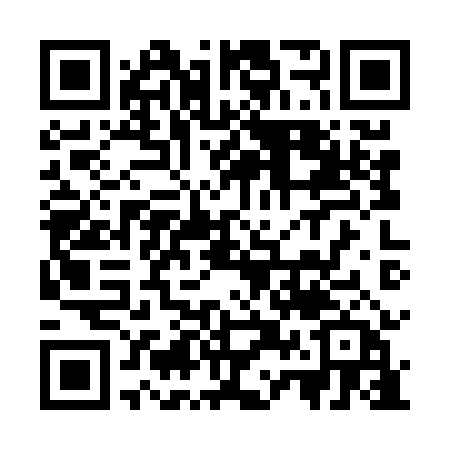 Ramadan times for Strzeszkowo, PolandMon 11 Mar 2024 - Wed 10 Apr 2024High Latitude Method: Angle Based RulePrayer Calculation Method: Muslim World LeagueAsar Calculation Method: HanafiPrayer times provided by https://www.salahtimes.comDateDayFajrSuhurSunriseDhuhrAsrIftarMaghribIsha11Mon4:194:196:1312:003:515:485:487:3612Tue4:164:166:1112:003:535:505:507:3813Wed4:144:146:0912:003:545:525:527:4014Thu4:114:116:0612:003:565:545:547:4215Fri4:084:086:0411:593:575:555:557:4416Sat4:064:066:0211:593:595:575:577:4617Sun4:034:035:5911:594:005:595:597:4818Mon4:004:005:5711:584:026:016:017:5019Tue3:583:585:5511:584:036:036:037:5220Wed3:553:555:5211:584:046:046:047:5521Thu3:523:525:5011:584:066:066:067:5722Fri3:503:505:4711:574:076:086:087:5923Sat3:473:475:4511:574:096:106:108:0124Sun3:443:445:4311:574:106:126:128:0325Mon3:413:415:4011:564:116:136:138:0526Tue3:383:385:3811:564:136:156:158:0727Wed3:363:365:3611:564:146:176:178:1028Thu3:333:335:3311:554:156:196:198:1229Fri3:303:305:3111:554:176:206:208:1430Sat3:273:275:2811:554:186:226:228:1631Sun4:244:246:2612:545:197:247:249:191Mon4:214:216:2412:545:217:267:269:212Tue4:184:186:2112:545:227:277:279:233Wed4:154:156:1912:545:237:297:299:264Thu4:124:126:1712:535:257:317:319:285Fri4:094:096:1412:535:267:337:339:306Sat4:064:066:1212:535:277:347:349:337Sun4:034:036:1012:525:287:367:369:358Mon4:004:006:0712:525:307:387:389:389Tue3:563:566:0512:525:317:407:409:4010Wed3:533:536:0312:525:327:427:429:43